中共中央办公厅印发《关于进一步激励广大干部新时代新担当新作为的意见》央广网 百家号05-2019:19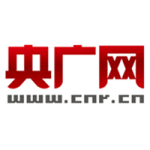 新华社北京5月20日电 近日，中共中央办公厅印发了《关于进一步激励广大干部新时代新担当新作为的意见》，并发出通知，要求各地区各部门结合实际认真贯彻落实。《通知》指出，《意见》深入贯彻习近平新时代中国特色社会主义思想和党的十九大精神，对建立激励机制和容错纠错机制，进一步激励广大干部新时代新担当新作为提出明确要求。《意见》的制定实施，对充分调动和激发干部队伍的积极性、主动性、创造性，教育引导广大干部为决胜全面建成小康社会、夺取新时代中国特色社会主义伟大胜利、实现中华民族伟大复兴的中国梦不懈奋斗，具有十分重要的意义。《通知》强调，各级党委（党组）要大力加强干部思想教育，引导和促进广大干部强化“四个意识”，坚定“四个自信”，切实增强政治担当、历史担当、责任担当，努力创造属于新时代的光辉业绩。要落实好干部标准，大力选拔敢于负责、勇于担当、善于作为、实绩突出的干部，鲜明树立重实干重实绩的用人导向。要完善干部考核评价机制，改进考核方式方法，充分发挥考核对干部的激励鞭策作用。要全面落实习近平总书记关于“三个区分开来”的重要要求，宽容干部在工作中特别是改革创新中的失误错误，旗帜鲜明为敢于担当的干部撑腰鼓劲。要围绕建设高素质专业化干部队伍，强化能力培训和实践锻炼，同时把关心关爱干部的各项措施落到实处。要大力宣传改革创新、干事创业的先进典型，激励广大干部见贤思齐、奋发有为，撸起袖子加油干，凝聚形成创新创业的强大合力。《通知》要求，各地区各部门在贯彻《意见》中的重要情况和建议，要及时报告党中央。《关于进一步激励广大干部新时代新担当新作为的意见》全文如下。为深入贯彻习近平新时代中国特色社会主义思想和党的十九大精神，紧紧围绕统筹推进“五位一体”总体布局和协调推进“四个全面”战略布局，教育引导广大干部为决胜全面建成小康社会、夺取新时代中国特色社会主义伟大胜利、实现中华民族伟大复兴的中国梦不懈奋斗，现就建立激励机制和容错纠错机制，进一步激励广大干部新时代新担当新作为，提出如下意见。一、大力教育引导干部担当作为、干事创业。坚持用习近平新时代中国特色社会主义思想武装干部头脑，增强干部信心，增进干部自觉，鼓舞干部斗志。坚持严管和厚爱结合、激励和约束并重，教育引导广大干部不忘初心、牢记使命，强化“四个意识”，坚定“四个自信”，以对党忠诚、为党分忧、为党尽职、为民造福的政治担当，满怀激情地投入新时代中国特色社会主义伟大实践。教育引导广大干部深刻领会新时代、新思想、新矛盾、新目标提出的新要求，以时不我待、只争朝夕、勇立潮头的历史担当，努力改革创新、攻坚克难，不断锐意进取、担当作为。教育引导广大干部不负党和人民重托，以守土有责、守土负责、守土尽责的责任担当，在其位、谋其政、干其事、求其效，努力作出无愧于时代、无愧于人民、无愧于历史的业绩。各级领导干部要切实发挥示范表率作用，带头履职尽责，带头担当作为，带头承担责任，一级带着一级干，一级做给一级看，以担当带动担当，以作为促进作为。二、鲜明树立重实干重实绩的用人导向。坚持好干部标准，突出信念过硬、政治过硬、责任过硬、能力过硬、作风过硬，大力选拔敢于负责、勇于担当、善于作为、实绩突出的干部。坚持从对党忠诚的高度看待干部是否担当作为，注重从精神状态、作风状况考察政治素质，既看日常工作中的担当，又看大事要事难事中的表现。坚持有为才有位，突出实践实干实效，让那些想干事、能干事、干成事的干部有机会有舞台。坚持全面历史辩证地看待干部，公平公正对待干部，对个性鲜明、坚持原则、敢抓敢管、不怕得罪人的干部，符合条件的要大胆使用。坚持优者上、庸者下、劣者汰，对巡视等工作中发现的贯彻执行党的路线方针政策和决策部署不坚决不全面不到位等问题，组织部门要及时跟进，对不担当不作为的干部，根据具体情节该免职的免职、该调整的调整、该降职的降职，使能上能下成为常态。三、充分发挥干部考核评价的激励鞭策作用。适应新时代新任务新要求，完善干部考核评价机制，切实解决干与不干、干多干少、干好干坏一个样的问题。突出对党中央决策部署贯彻执行情况的考核，制定出台党政领导干部考核工作条例，改进年度考核，推进平时考核，构建完整的干部考核工作制度体系。体现差异化要求，合理设置干部考核指标，改进考核方式方法，增强考核的科学性、针对性、可操作性，调动和保护好各区域、各战线、各层级干部的积极性。完善政绩考核，引导干部牢固树立正确政绩观，防止不切实际定目标，切实解决表态多调门高、行动少落实差等突出问题，力戒形式主义、官僚主义。强化考核结果分析运用，将其作为干部选拔任用、评先奖优、问责追责的重要依据，使政治坚定、奋发有为的干部得到褒奖和鼓励，使慢作为、不作为、乱作为的干部受到警醒和惩戒。加强考核结果反馈，引导干部发扬成绩、改进不足，更好忠于职守、担当奉献。四、切实为敢于担当的干部撑腰鼓劲。建立健全容错纠错机制，宽容干部在改革创新中的失误错误，把干部在推进改革中因缺乏经验、先行先试出现的失误错误，同明知故犯的违纪违法行为区分开来；把尚无明确限制的探索性试验中的失误错误，同明令禁止后依然我行我素的违纪违法行为区分开来；把为推动发展的无意过失，同为谋取私利的违纪违法行为区分开来。各级党委（党组）及纪检监察机关、组织部门等相关职能部门，要妥善把握事业为上、实事求是、依纪依法、容纠并举等原则，结合动机态度、客观条件、程序方法、性质程度、后果影响以及挽回损失等情况，对干部的失误错误进行综合分析，对该容的大胆容错，不该容的坚决不容。对给予容错的干部，考核考察要客观评价，选拔任用要公正合理。准确把握政策界限，对违纪违法行为必须严肃查处，防止混淆问题性质、拿容错当“保护伞”，搞纪律“松绑”，确保容错在纪律红线、法律底线内进行。坚持有错必纠、有过必改，对苗头性、倾向性问题早发现早纠正，对失误错误及时采取补救措施，帮助干部汲取教训、改进提高，让他们放下包袱、轻装上阵。严肃查处诬告陷害行为，及时为受到不实反映的干部澄清正名、消除顾虑，引导干部争当改革的促进派、实干家，专心致志为党和人民干事创业、建功立业。五、着力增强干部适应新时代发展要求的本领能力。按照建设高素质专业化干部队伍要求，强化能力培训和实践锻炼，提高专业思维和专业素养，涵养干部担当作为的底气和勇气。加强专业知识、专业能力培训，促使广大干部全面提高学习本领、政治领导本领、改革创新本领、科学发展本领、依法执政本领、群众工作本领、狠抓落实本领、驾驭风险本领。注重培养专业作风、专业精神，引导广大干部坚持理论联系实际，干一行爱一行、钻一行精一行、管一行像一行。突出精准化和实效性，围绕贯彻落实新发展理念、推动高质量发展和建设现代化经济体系、推进供给侧结构性改革、打好三大攻坚战等一系列重大战略部署，帮助干部弥补知识弱项、能力短板、经验盲区，全面提高适应新时代、实现新目标、落实新部署的能力。优化干部成长路径，注重在基层一线和困难艰苦地区培养锻炼，让干部在实践中砥砺品质、增长才干。六、满怀热情关心关爱干部。坚持严格管理和关心信任相统一，政治上激励、工作上支持、待遇上保障、心理上关怀，增强干部的荣誉感、归属感、获得感。完善和落实谈心谈话制度，注重围绕深化党和国家机构改革等重大任务做好思想政治工作，及时为干部释疑解惑、加油鼓劲。健全干部待遇激励保障制度体系，完善机关事业单位基本工资标准调整机制，实施地区附加津贴制度，完善公务员奖金制度，推进公务员职务与职级并行制度，健全党和国家功勋荣誉表彰制度，做好平时激励、专项表彰奖励工作，落实体检、休假等制度，关注心理健康，丰富文体生活，保证正常福利，保障合法权益。要给基层干部特别是工作在困难艰苦地区和战斗在脱贫攻坚第一线的干部更多理解和支持，主动排忧解难，在政策、待遇等方面给予倾斜，让他们安心、安身、安业，更好履职奉献。七、凝聚形成创新创业的强大合力。各级党组织要深刻把握新时代新使命新征程，切实增强政治领导力、思想引领力、群众组织力、社会号召力，大力弘扬中华民族的伟大创造精神、伟大奋斗精神、伟大团结精神、伟大梦想精神，让广大干部聪明才智充分涌流，让各类人才创造活力竞相迸发，形成锐意改革、攻坚克难的良好社会风尚。加强科学统筹，制定和执行政策坚持具体问题具体分析，坚持分类指导、精准施策，充分发挥政策的激励引导和保障支持作用。大兴调查研究之风，尊重基层首创精神，鼓励基层结合实际探索创新，充分调动干事创业的积极性。加强党内政治文化建设，弘扬忠诚老实、公道正派、实事求是、清正廉洁等价值观，引导干部自觉践行“三严三实”，不断增强政治定力、纪律定力、道德定力、抵腐定力，习惯在受监督和约束的环境中工作生活。加强舆论引导，坚持激浊扬清，注重保护干部声誉，维护干部队伍形象。大力宣传改革创新、干事创业的先进典型，激励广大干部见贤思齐、奋发有为，撸起袖子加油干，奋力谱写社会主义现代化新征程的壮丽篇章。